My objective is seeking challenging and rewarding position in a growth oriented reputable organization. I want to enhance and improve my professional skills and knowledge in the dimensions of Finance and Accounts. Enthusiastic to become an excellent team member, want to lead the team towards success.I have a practical experience of 2 years with following details.Job Responsibilities:Preparing budgets and cash flow forecast.Preparing Financial Analysis and Reports.Capital Appraisal/ Feasibility Reports.Working Capital Management.Effective utilization of funds in business.Maintaining banking relationship. Maintaining customer relationship.Risk Management.Asset Management.Preparing monthly management reports.Stock ValuationVolunteer work in Ghurki Trust Teaching Hospital.First Name of Application CV No 1621284Whatsapp Mobile: +971504753686 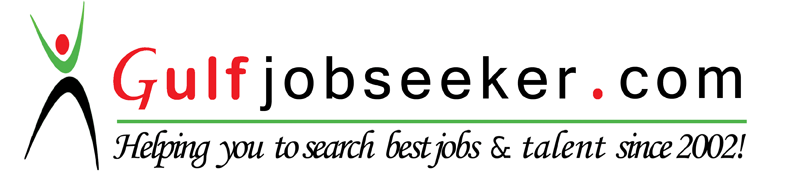 To get contact details of this candidate Purchase our CV Database Access on this link.http://www.gulfjobseeker.com/employer/services/buycvdatabase.php PERSONAL PROFILEPERSONAL PROFILEPERSONAL PROFILEPERSONAL PROFILEPERSONAL PROFILEDate of BirthDecember 23, 1990December 23, 1990Marital StatusMarriedNationalityPakistaniCAREER OBJECTIVEQUALIFICATIONQUALIFICATIONQUALIFICATIONQUALIFICATIONInstituteLevelGradesYearUniversity of Central Punjab, Lahore.Masters MBA (Finance)3.442015Punjab University, Lahore.GraduationB.Com59%2011Board of Intermediate and Secondary Education, Lahore.Intermediate (Science)54%2008Board of Intermediate and Secondary Education, Lahore.Matriculation (Science)73%2006PROFESSIONAL EXPERIENCEEmployerDesignationDuration Yansaw InternationalAsst. Manager Finance01-Feb-14 to 7-March-16COMPUTER SKILLSCOMPUTER SKILLSCOMPUTER SKILLSMS Office (Business Level)Hardware & Software InstallationKEY SKILLSKEY SKILLSKEY SKILLSFinancial ReportingFinancial ManagementAccounts ManagementFinancial AnalysisCapital ManagementFeasibility ReportsBudgets & ForecastsRisk ManagementBanking RelationshipBRS, L/C, DD, POPortfolio ManagementAdministrative skillsLANGUAGESLANGUAGESLANGUAGESEnglish (Fluent)Urdu (Native)Punjabi (Native)